FORMULAIRE D’INSCRIPTION A RETOURNER A L’ECOLE AVANT LE 13 / 05 / 2022 Groupe scolaire Des Vergers / 8 rue des IRIS67400 ILLKIRCH GRAFFENSTADENPARTIE A REMPLIR PAR LES PARENTS OU PAR LE REPRESENTANT LEGAL DE L’ELEVEMadame/Monsieur : ………………………………………………………………………………………………..............……...demande(nt) que l’élève (prénom/NOM)  : ……………………………………………………………………..................inscrit actuellement en classe de ………… à l’école : ……………………………………………………….….…………………………………………………………………………………...…………..…………………………….................située dans la commune de : ………………………………………………………………………………………………………□ suive pendant la prochaine année scolaire 2022-2023 un « enseignement international de langue étrangère » (EILE) dans la langue suivante (un seul choix) :          [Cocher la case ou entourer la langue choisie]Votre enfant :          [Cocher la case ou entourer la situation]□ était déjà inscrit en EILE durant l’année scolaire 2021-2022 et souhaite poursuivre en EILE dans la même langue durant l’année scolaire 2022-2023 □ n’a jamais suivi de cours d’EILE : première inscription pour 2022-2023 □ était inscrit en EILE durant l’année scolaire 2021-2022 mais souhaite changer de langue en 2022-2023□ était inscrit en EILE durant l’année scolaire 2021-2022 mais ne souhaite plus poursuivre en EILE durant l’année scolaire 2022-2023 IMPORTANT : le(s) parent(s)/le représentant légal déclare(nt) avoir pris connaissance que :Un cours d’EILE est proposé du CE1 au CM2 et sa durée est d’1 h 30 hebdomadaire. Ce formulaire recense les demandes d’inscription dans un cours optionnel d’EILE. L’ouverture effective du cours à la rentrée scolaire n’est pas automatique. Elle dépend du nombre de demandes reçues et de la possibilité pour le pays partenaire de mettre un enseignant à disposition.Toute demande d’inscription implique le respect des horaires et la présence de l’élève au cours EILE pour la totalité de l’année scolaire. Une seule langue peut être demandée.Les cours peuvent regrouper des élèves venant de différentes écoles. Les cours peuvent donc avoir lieu dans une école différente de celle de votre enfant.Les inscriptions à un cours d’EILE sont faites uniquement par ce formulaire de l’éducation nationale, complété et signé par le(s) parent(s) ou le représentant légal de l’enfant. La seule indication donnée à un enseignant EILE ne vaut pas inscription de l’élève.À ……………………………….., le ………………… 2022 Signature du/des parent(s) ou du représentant légal : 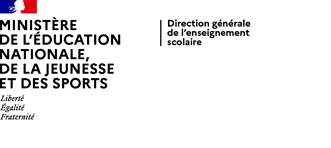 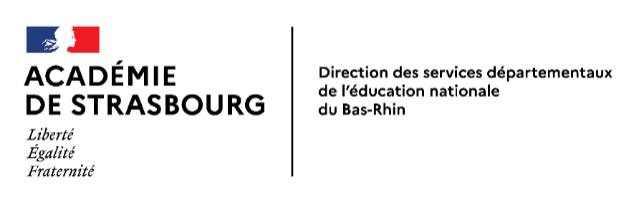 □ ARABE□ ITALIEN□ PORTUGAIS□ TURC